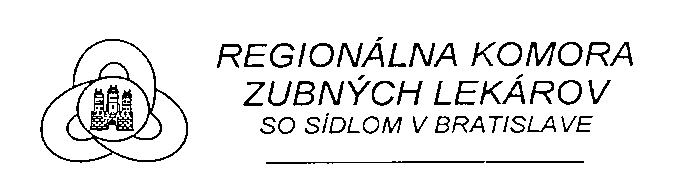 Rada Regionálnej komory zubných lekárov  BratislavazvolávaZHROMAŽDENIE DELEGÁTOV REGIONÁLNEJ KOMORY17.3.2020 o 17.00 hod. kinosála Nemocnice RužinovRužinovská 6, Bratislava Program : Otvorenie zhromaždenia Schválenie programu Určenie zapisovateľa a overovateľa uznesenia Voľba komisií Kontrola uznesení Správa o činnosti RKZL   Schválenie vzdelávacieho príspevku na BDD   Rôzne           9.   Diskusia   10.   Uznesenie   11.   Záver